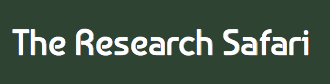 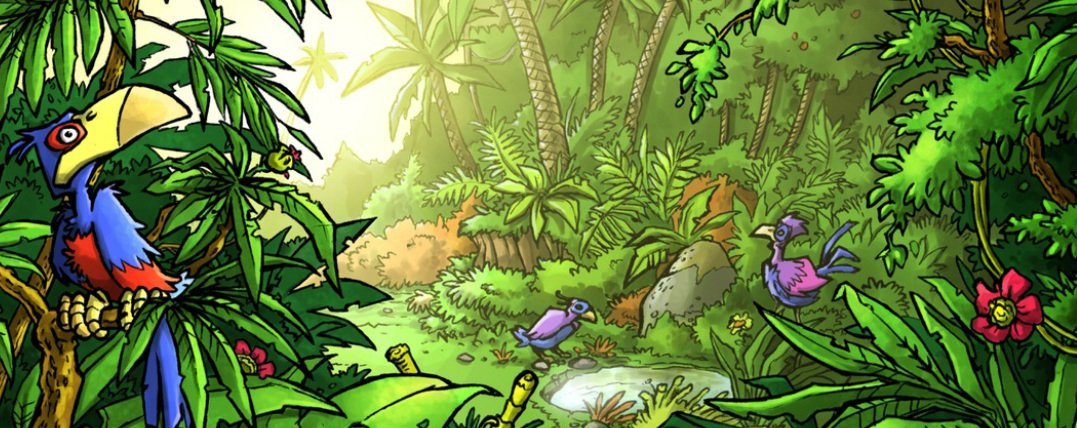 Mini Safari SixName:_________________________________________________________________This mini research safari is designed to get you searching for answers using a range of online search tools. Look at the question carefully to see what kind of information it is asking you to provide.Where will you find your metatarsals?What is the difference between a butterfly and a moth? What is the ingredient in bread that activates the yeast so the bread will rise?When did Australia change its currency from pounds, shillings and pence to decimal currency?What is the biggest monolith in the world and how big is it?If it is 8am in Sydney, Australia, what time is it in Chicago, USAWhere is the Canal du Midi and what kind of transport uses it?Before modern medicine what animal was used to clean infections and wounds?Which is longer - The Suez Canal or the Panama Canal - and by how much? List at least 10 things that palm oil is used for.